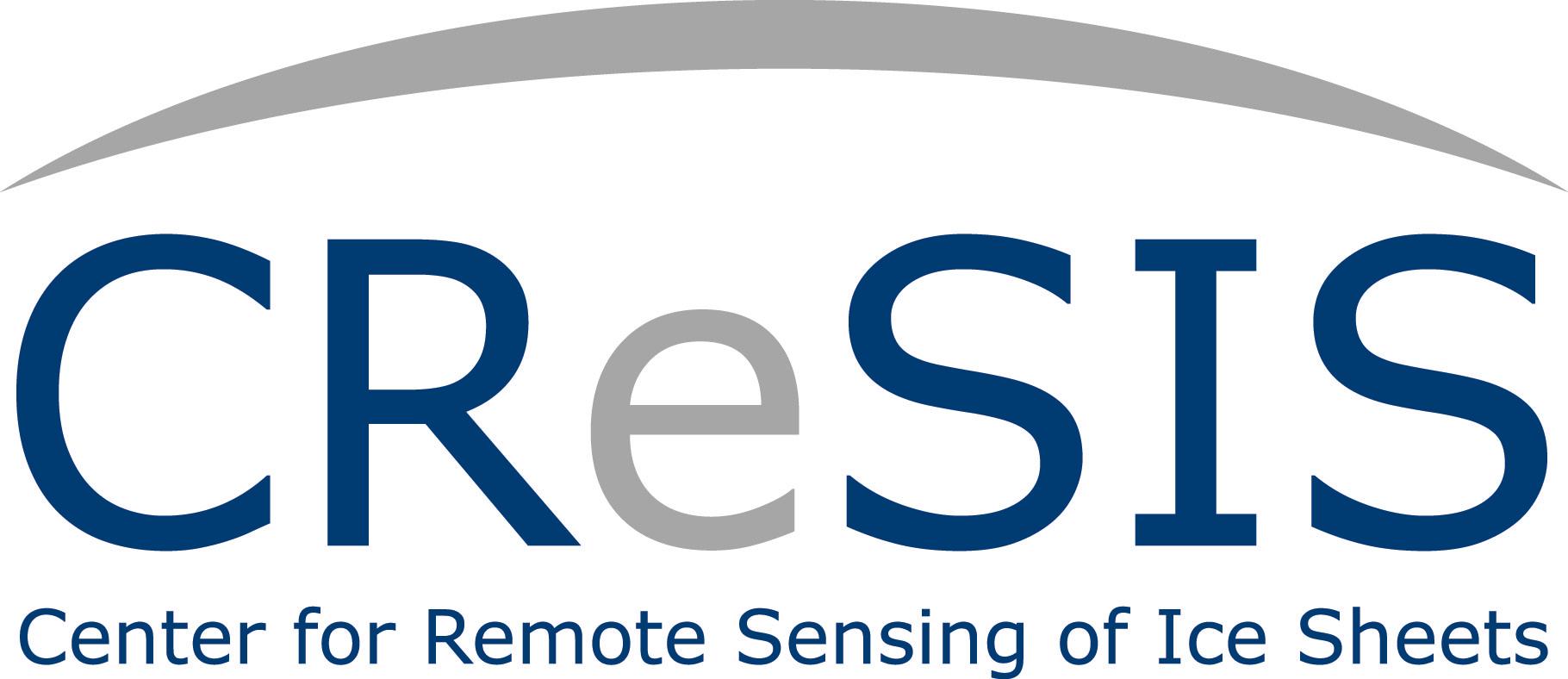 CReSIS Middle School ProgramClosing and LuncheonJune 28, 2012 12:00 noon 232 Dixon Hall, ECSUWelcome						Dr. Darnell Johnson, CoordinatorProgram Highlights					Dr. Darnell Johnson, CoordinatorStudent Presentations					CReSIS Middle School ResearchersParent Response					TBA 			Administrator Response				TBA Surveys						Students & ParentsAwards & Comments					Dr. Linda B. Hayden, Principal InvestigatorProgram StaffPrincipal Investigator:  				Dr. Linda Hayden, Director of CERSER, 							CReSIS Associate DirectorProgram Coordinators:  				Dr. Darnell Johnson, CReSIS  Education Program Manager Mrs. Wanda Hathaway, ECMSClimate Change:						Mrs. Cheri Hamilton, University of KansasGPS/GIS Trainer:				Mr. Je’aime Powell, Polar Grid Lab ManagerHydrology Trainer: 				Mrs. Wanda Hathaway, ECMSPhysics/Robotics Trainer:					URE Math Team PowerPoint/Camera Trainer:				Mr. Jeff Wood, CERSER WebmasterUndergraduate Student Assistants:				REU Summer Math Team Researchers                                                                    Administrative Assistants:					Mr. Joal Hathaway, Mrs. Marisol Denny, & Mr. Kevin Jones “Refreshments”